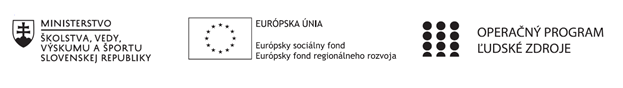 Správa o činnosti pedagogického klubu Príloha:Prezenčná listina zo stretnutia pedagogického klubuPríloha správy o činnosti pedagogického klubu              PREZENČNÁ LISTINAMiesto konania stretnutia:Základná škola, M.R. Štefánika 910/51, 07501 Trebišov ,miestnosť                                  č. 9Dátum konania stretnutia:     11.04.2019Trvanie stretnutia:                   od  13:30 hod   -   do 15:30  hod	Zoznam účastníkov/členov pedagogického klubu:     Klub učiteľov PDAG I. stupeň ZŠMeno prizvaných odborníkov/iných účastníkov, ktorí nie sú členmi pedagogického klubu  a podpis/y:Prioritná osVzdelávanieŠpecifický cieľ1.1.1 Zvýšiť inkluzívnosť a rovnaký prístup ku kvalitnému vzdelávaniu a zlepšiť výsledky a kompetencie detí a žiakovPrijímateľZákladná škola, M.R. Štefánika 910/51, 07501 TrebišovNázov projektuZvýšenie čitateľskej, matematickej a prírodovednej gramotnosti žiakov základnej školyKód projektu  ITMS2014+312011R032Názov pedagogického klubu Klub učiteľov PDAG I. stupeň ZŠDátum stretnutia  pedagogického klubu11.04.2019Miesto stretnutia  pedagogického klubuZŠ M.R. Štefánika, Trebišov, tr. II.AMeno koordinátora pedagogického klubuMgr. Andrea KocákováOdkaz na webové sídlo zverejnenej správywww.zsmrstv.edupage.orgManažérske zhrnutie: Na piatom zasadnutí klubu sme sa zamerali na Aktivizujúce úlohy na predmete Hravá prírodoveda,  na splnenie cieľov odučených hodín  s témou: Vzduch, vietor a stúpavosť teplého vzduchu. Žiaci na hodinách rozvíjali:spôsobilosť tvoriť závery a zovšeobecnenia, kritické myslenie, spoluprácu, komunikáciu, kreativitu.Taktiež sa na daných  vyučovacích hodinách  využívali moderné vyučovacie postupy, metódy  a formy práce: zážitkové učenie,  bádateľské aktivity, kooperatívne vyučovanie,  didaktické hry.Rozpracovali sme prípravu, pripravili pomôcky na realizovanie  vyučovacej činnosti na nasledujúcu hodinu s témou: Vzduch a vietor - atmosféra. Manažérske zhrnutie: Na piatom zasadnutí klubu sme sa zamerali na Aktivizujúce úlohy na predmete Hravá prírodoveda,  na splnenie cieľov odučených hodín  s témou: Vzduch, vietor a stúpavosť teplého vzduchu. Žiaci na hodinách rozvíjali:spôsobilosť tvoriť závery a zovšeobecnenia, kritické myslenie, spoluprácu, komunikáciu, kreativitu.Taktiež sa na daných  vyučovacích hodinách  využívali moderné vyučovacie postupy, metódy  a formy práce: zážitkové učenie,  bádateľské aktivity, kooperatívne vyučovanie,  didaktické hry.Rozpracovali sme prípravu, pripravili pomôcky na realizovanie  vyučovacej činnosti na nasledujúcu hodinu s témou: Vzduch a vietor - atmosféra. 12.Hlavné body, témy stretnutia, zhrnutie priebehu stretnutia:Zhodnotenie odučených vyučovacích hodín:Ciele hodiny –Vzduch, vietor a stúpavosť teplého vzduchuboli splnené, žiakom sa s pomocou učiteľa podarilo zrealizovať jednotlivé bádateľské aktivity.1. Vyučovacia hodina1. Dôkaz vzduchu 2. Nenamočený obrúsok 3.Sviečka vo dverách 4. Stúpavosť teplého  vzduchu5. Kde všade sa nachádza vzduch              2.Vyučovacia hodina1. Teoretické východiská – Vzduch – metódou INSERT2. Teoretické východiská – Vietor – metódou INSERT3. Bádateľská činnosť – práca s internetom (Beaufotova stupnica sily vetra)Teoretickú časť hodiny žiaci zvládli samostatne – čerpali poznatky z bádateľských aktivít. Z toho vyplýva, že daná téma a ciele vyučovacích hodín boli splnené.Aktivizujúce úlohyNa pedagogickom klube sme sa zhodili, že vprírodovednom vzdelávaní sú metódy práce zamerané najmä na tvorbu projektov, riešenie problémových úloh, vyučovanie pomocou IKT. Je dôležité využívať   pritom tieto najčastejšie metódy, ktoré budeme realizovať na najbližších hodinách projektu :- heuristické (žiaci sa aktívne zúčastňujú na objavovaní nových poznatkov, neriešia celéúlohy, len ich časti, kroky, pri zadaní problémovej úlohy učiteľ naznačí žiakom smermožného riešenia)- PASPSA – percepcia, analýza, syntéza, produkcia, selekcia, aplikácia - tvorba prírodovedných projektov, výrobkov - metódy skupinového a kooperatívneho vyučovania (práca žiakov v skupinách podľarôznych hľadísk, ktorá môže prerásť do kooperatívneho vyučovania, a to obohacujeskupinové vyučovanie o sociálne aspekty) - problémový výklad (myšlienkový dialóg učiteľa so žiakmi, ktorý ich má dostať do stavu napätia a zápalu pre ďalšiu tvorivú prácu) - didaktické hry – dialogické– diskusné (vedú k zvýšeniu individuálneho porozumenia, žiaci sa učia aktívne počúvať, parafrázovať, „neskákať si do reči“, diskusia si od všetkých vyžaduje isté vedomosti vzťahujúce sa k riešenému problému) - prípadové metódy vrátane situačnej (žiaci obdržia opis istej situácie z oblasti preberaného učiva a ich úlohou je nájsť východiská, pričom obsah situácie nemá obsahovať komentár učiteľa) - hranie rolí - dramatizácia, inscenačné metódy (na rozdiel od situačnej nie je statickáŽiaci zinscenujú rolu, situáciu, potom sa v diskusii pokúsia nájsť východisko zo situácie, nájsť riešenie problému) - brainstorming (množstvo nápadov, v priebehu ich tvorby je zakázaná akákoľvek ichkritika, veľmi dôležitá je kombinácia, vzájomné spájanie a zdokonaľovanienápadov, všetci účastníci sú si rovní)- questionstorming (kladenie čo najväčšieho počtu otázok na zvolenú tému v priebehuniekoľkých minút, pričom vysoko sa hodnotia tie otázky, ktoré sú prekvapujúce, smerujúce k podstate).              3. Príprava a rozpracovanie témy na nasledujúcu vyučovaciu hodinu.Téma: Vzduch a vietor –atmosférapochopiť, že vzduch je potrebný pre život mnohých organizmov,vymenovať zloženie vzduchu vysvetliť pojem atmosféra a vznik atmosféry4. Príprava pomôcok potrebných na realizáciu pokusov na budúcu hodinu. Teoretické východisko: AtmosféraPríprava pracovného listu pre žiakov, Príprava prezentácie12.Hlavné body, témy stretnutia, zhrnutie priebehu stretnutia:Zhodnotenie odučených vyučovacích hodín:Ciele hodiny –Vzduch, vietor a stúpavosť teplého vzduchuboli splnené, žiakom sa s pomocou učiteľa podarilo zrealizovať jednotlivé bádateľské aktivity.1. Vyučovacia hodina1. Dôkaz vzduchu 2. Nenamočený obrúsok 3.Sviečka vo dverách 4. Stúpavosť teplého  vzduchu5. Kde všade sa nachádza vzduch              2.Vyučovacia hodina1. Teoretické východiská – Vzduch – metódou INSERT2. Teoretické východiská – Vietor – metódou INSERT3. Bádateľská činnosť – práca s internetom (Beaufotova stupnica sily vetra)Teoretickú časť hodiny žiaci zvládli samostatne – čerpali poznatky z bádateľských aktivít. Z toho vyplýva, že daná téma a ciele vyučovacích hodín boli splnené.Aktivizujúce úlohyNa pedagogickom klube sme sa zhodili, že vprírodovednom vzdelávaní sú metódy práce zamerané najmä na tvorbu projektov, riešenie problémových úloh, vyučovanie pomocou IKT. Je dôležité využívať   pritom tieto najčastejšie metódy, ktoré budeme realizovať na najbližších hodinách projektu :- heuristické (žiaci sa aktívne zúčastňujú na objavovaní nových poznatkov, neriešia celéúlohy, len ich časti, kroky, pri zadaní problémovej úlohy učiteľ naznačí žiakom smermožného riešenia)- PASPSA – percepcia, analýza, syntéza, produkcia, selekcia, aplikácia - tvorba prírodovedných projektov, výrobkov - metódy skupinového a kooperatívneho vyučovania (práca žiakov v skupinách podľarôznych hľadísk, ktorá môže prerásť do kooperatívneho vyučovania, a to obohacujeskupinové vyučovanie o sociálne aspekty) - problémový výklad (myšlienkový dialóg učiteľa so žiakmi, ktorý ich má dostať do stavu napätia a zápalu pre ďalšiu tvorivú prácu) - didaktické hry – dialogické– diskusné (vedú k zvýšeniu individuálneho porozumenia, žiaci sa učia aktívne počúvať, parafrázovať, „neskákať si do reči“, diskusia si od všetkých vyžaduje isté vedomosti vzťahujúce sa k riešenému problému) - prípadové metódy vrátane situačnej (žiaci obdržia opis istej situácie z oblasti preberaného učiva a ich úlohou je nájsť východiská, pričom obsah situácie nemá obsahovať komentár učiteľa) - hranie rolí - dramatizácia, inscenačné metódy (na rozdiel od situačnej nie je statickáŽiaci zinscenujú rolu, situáciu, potom sa v diskusii pokúsia nájsť východisko zo situácie, nájsť riešenie problému) - brainstorming (množstvo nápadov, v priebehu ich tvorby je zakázaná akákoľvek ichkritika, veľmi dôležitá je kombinácia, vzájomné spájanie a zdokonaľovanienápadov, všetci účastníci sú si rovní)- questionstorming (kladenie čo najväčšieho počtu otázok na zvolenú tému v priebehuniekoľkých minút, pričom vysoko sa hodnotia tie otázky, ktoré sú prekvapujúce, smerujúce k podstate).              3. Príprava a rozpracovanie témy na nasledujúcu vyučovaciu hodinu.Téma: Vzduch a vietor –atmosférapochopiť, že vzduch je potrebný pre život mnohých organizmov,vymenovať zloženie vzduchu vysvetliť pojem atmosféra a vznik atmosféry4. Príprava pomôcok potrebných na realizáciu pokusov na budúcu hodinu. Teoretické východisko: AtmosféraPríprava pracovného listu pre žiakov, Príprava prezentácieZávery a odporúčania:Zhrnutie priebehu stretnutia –                    Edukačný cieľ vyučovacej hodiny na tému Vzduch, vietor a stúpavosť teplého vzduchubol splnený.                    Na pedagogickom klube sme sa zhodli, že aktivizujúce metódy a prístupy v prírodovednom vzdelávaní by mali viesť vyučovanie tak, aby boli výchovno–vzdelávacieciele dosahované na základe vlastnej tvorivej činnosti žiakov. Budeme sa naďalej snažiť čo najviac vyučovať bádaním, skúmaním.  Žiacke objavovanie umožňuje nielen osvojiť si nové poznatky, ale aj pochopiť samotnú podstatu bádaného. Dochádza k tomu v situáciách zámerne vytváraných učiteľom, ktoré umožňujú, aby žiaci pozorovali jednotlivé javy, manipulovali s konkrétnymi predmetmi, experimentovali, navzájom diskutovali, riešili rôzne tvorivé úlohy a pod.  Závery a odporúčania:Zhrnutie priebehu stretnutia –                    Edukačný cieľ vyučovacej hodiny na tému Vzduch, vietor a stúpavosť teplého vzduchubol splnený.                    Na pedagogickom klube sme sa zhodli, že aktivizujúce metódy a prístupy v prírodovednom vzdelávaní by mali viesť vyučovanie tak, aby boli výchovno–vzdelávacieciele dosahované na základe vlastnej tvorivej činnosti žiakov. Budeme sa naďalej snažiť čo najviac vyučovať bádaním, skúmaním.  Žiacke objavovanie umožňuje nielen osvojiť si nové poznatky, ale aj pochopiť samotnú podstatu bádaného. Dochádza k tomu v situáciách zámerne vytváraných učiteľom, ktoré umožňujú, aby žiaci pozorovali jednotlivé javy, manipulovali s konkrétnymi predmetmi, experimentovali, navzájom diskutovali, riešili rôzne tvorivé úlohy a pod.  Vypracoval (meno, priezvisko)Mgr. Jana ŽižkovičováDátum11.04.2019PodpisSchválil (meno, priezvisko)Mgr. Andrea KocákováDátum11.04.2019PodpisPrioritná os:VzdelávanieŠpecifický cieľ:1.1.1 Zvýšiť inkluzívnosť a rovnaký prístup ku kvalitnému vzdelávaniu a zlepšiť výsledky a kompetencie detí a žiakovPrijímateľ:Základná škola, M.R. Štefánika 910/51, 07501 TrebišovNázov projektu:Zvýšenie čitateľskej, matematickej a prírodovednej gramotnosti žiakov základnej školyKód ITMS projektu: ITMS2014+312011R032Názov pedagogického klubu:Klub učiteľov PDAG I. stupeň ZŠč.Meno a priezviskoPodpisInštitúcia1.Mgr. Andrea KocákováZŠ, M.R. Štefánika 910/51, 07501 Trebišov 2.Mgr. Ivana IlošvayováZŠ, M.R. Štefánika 910/51, 07501 Trebišov3.Mgr. Jana ŽižkovičováZŠ, M.R. Štefánika 910/51, 07501 Trebišov4.Mgr. Renáta LapitkováZŠ, M.R. Štefánika 910/51, 07501 Trebišov5Mgr. Denisa TelepčákováZŠ, M.R. Štefánika 910/51, 07501 Trebišovč.Meno a priezviskoPodpisInštitúcia